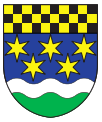              Obec Puchlovice, Puchlovice 10, 503 15 Nechanice,IČO 45978794, telefon 725081310, mail:puchlovice@email.cz, www.puchlovice.czZáměr směny části pozemkůObec Puchlovice v souladu s § 39 odst. 1 zákona číslo 128/2000 Sb., zákona o obcích (obecní zřízení) zveřejňuje Záměr směny pozemku ve vlastnictví obce Puchlovice p. č.  16/1 , o výměře 1849 m2,zapsaného na LV č. 10001 u Katastrálního úřadu pro Královehradecký kraj, KP Hradec Královéza část pozemku ve vlastnictví soukromé osoby:p. č. 3, 4 a 5 zapsaného na LV č. 516, u Katastrálního úřadu pro Královehradecký kraj, KP Hradec Královétak,aby tak došlo k narovnání vzájemných majetkových vztahů.            Obec Puchlovice si vyhrazuje právo tento záměr kdykoliv zrušit.Tento záměr byl schválen usnesením zastupitelstva obce Puchlovice dne 16. 12. 2022, usnesením č. 229/12/2022Bližší informace  lze získat na telefonu 725081310 nebo mail:puchlovice@email.czVyvěšeno: 11. 1. 2023                                                                                                                       Josef Pavlíček                                                                                                                      starosta obce 